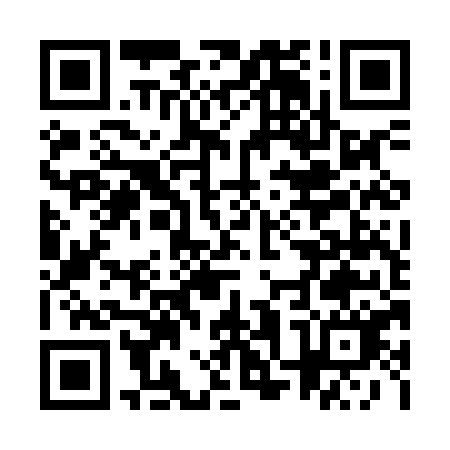 Prayer times for Secteur-Dustin, Quebec, CanadaMon 1 Jul 2024 - Wed 31 Jul 2024High Latitude Method: Angle Based RulePrayer Calculation Method: Islamic Society of North AmericaAsar Calculation Method: HanafiPrayer times provided by https://www.salahtimes.comDateDayFajrSunriseDhuhrAsrMaghribIsha1Mon3:115:0812:556:178:4210:382Tue3:125:0812:556:178:4210:383Wed3:135:0912:556:178:4110:374Thu3:145:0912:556:178:4110:365Fri3:155:1012:566:178:4110:366Sat3:165:1112:566:178:4010:357Sun3:175:1212:566:178:4010:348Mon3:195:1212:566:178:4010:339Tue3:205:1312:566:168:3910:3210Wed3:215:1412:566:168:3810:3111Thu3:235:1512:566:168:3810:3012Fri3:245:1612:576:168:3710:2913Sat3:255:1612:576:158:3710:2714Sun3:275:1712:576:158:3610:2615Mon3:285:1812:576:158:3510:2516Tue3:305:1912:576:148:3410:2317Wed3:315:2012:576:148:3410:2218Thu3:335:2112:576:138:3310:2119Fri3:345:2212:576:138:3210:1920Sat3:365:2312:576:128:3110:1821Sun3:385:2412:576:128:3010:1622Mon3:395:2512:576:118:2910:1523Tue3:415:2612:576:118:2810:1324Wed3:435:2712:576:108:2710:1125Thu3:445:2812:576:108:2610:1026Fri3:465:3012:576:098:2510:0827Sat3:485:3112:576:088:2410:0628Sun3:495:3212:576:088:2210:0429Mon3:515:3312:576:078:2110:0330Tue3:535:3412:576:068:2010:0131Wed3:545:3512:576:058:199:59